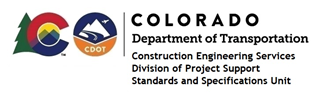 MEMORANDUMDATE:	January 6, 2022TO:		All holders of Standard Special ProvisionsFROM:	Shawn Yu, Standards and Specifications Unit ManagerSUBJECT:	Issuance of new Standard Special Provision.Effective this date, our unit has issued the new Standard Special Provision, Revision of Section 103 – Consideration of Proposals, with 1 page and dated January 6, 2022.  This Standard Special Provision will become mandatory on projects advertised on or after February 7, 2022.  Earlier use is acceptable.This Standard Special Provision replaced subsection 103.01 - Consideration of Proposals.  It is to be used on all projects.For those of you who keep a book of Standard Special Provisions, please include this specification.  For your convenience, this specification and the SSP Index are attached in the issuance email.  You can also find them in our Construction Specifications web page: Standard Special Provisions and the “Recently Issued Special Provisions” webpage.If you have any questions or comments, please contact this office.